ATTESTATION D’INCRIPTION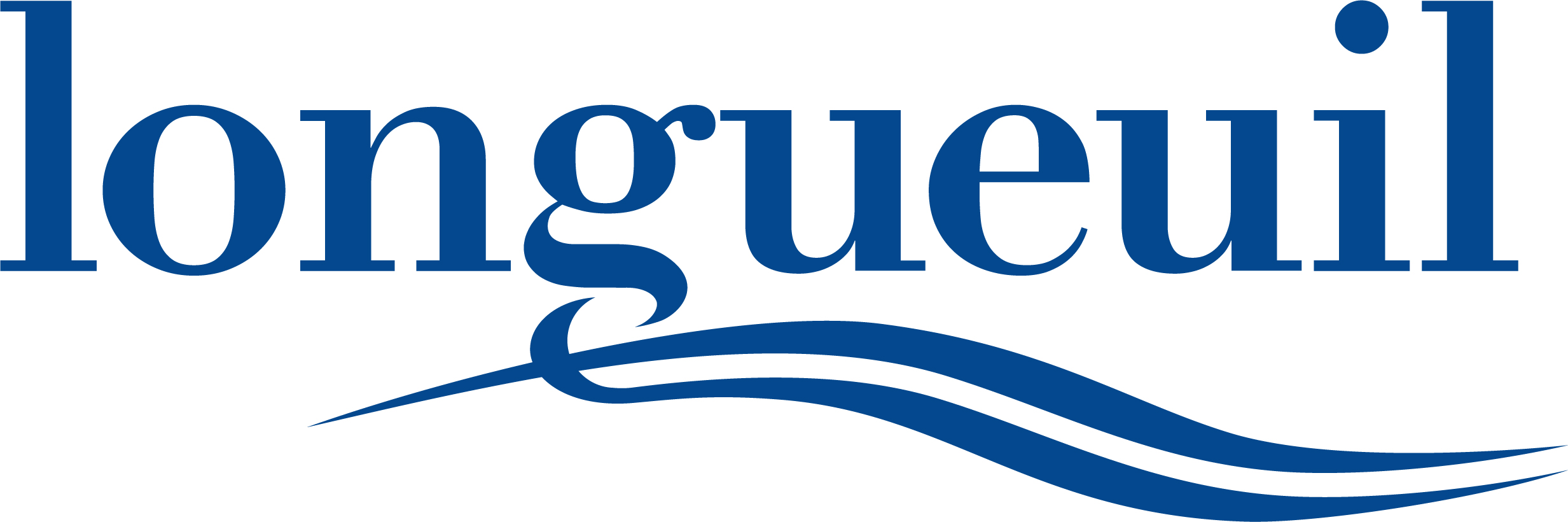 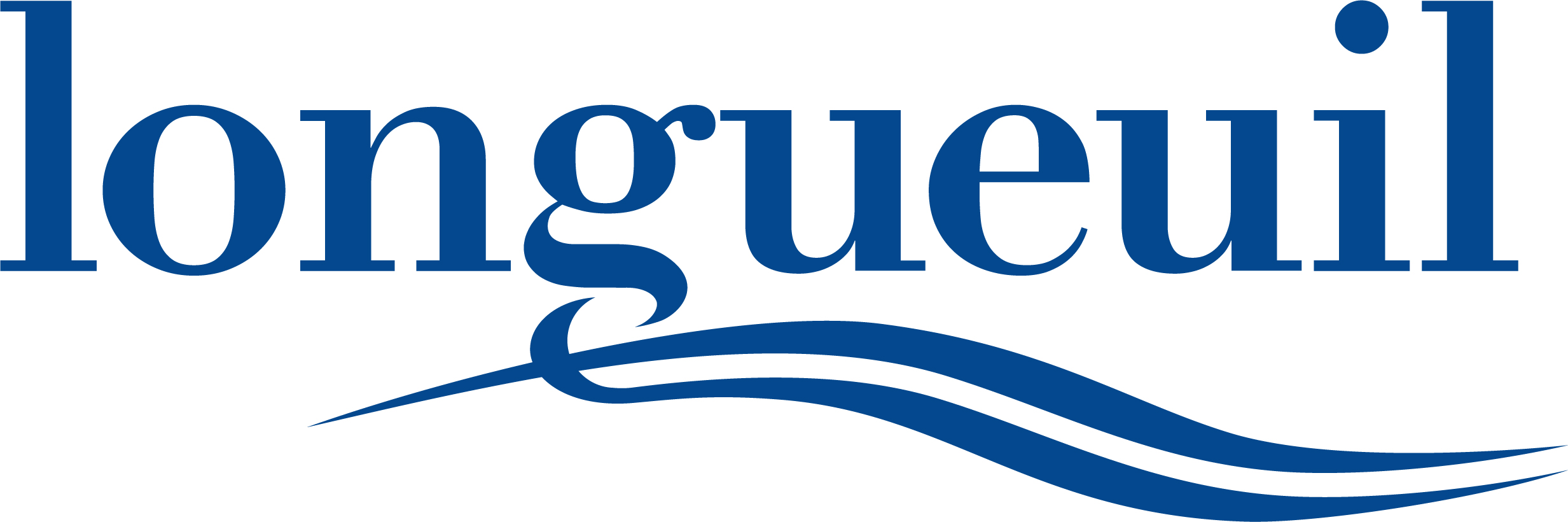 CAMPS DE JOUR ÉTÉ 2020NOM DE L’ORGANISME :		NOM DE L’ENFANT :		ÂGE DE l’ENFANT :			ADRESSE DU PARENT OU TUTEUR LÉGAL :INCRIPTION - CAMP DE JOUR de 9 h à 16 h (initiales du parent par semaine):INSCRIPTION – SERVICE DE GARDE de 7 h à 9 h et/ou de 16 h à 18 h (initiales du parent par semaine)Je soussigné(e), 							 déclare que les renseignements et informations ci-dessus sont vrais et que l’adresse principale de l’enfant dont le nom est indiqué ci-dessus est située sur le territoire de la Ville de Longueuil. Et j’ai signé à Longueuil, le 	 2020.Signature du parent ou tuteur légal		Nom en lettres moulées29 juin au 3 juillet6 au 10 juillet13 au 17 juillet20 au 24 juillet27 au 31 juillet3 au 7 août10 au 14 août17 au 21 août24 au 28 août29 juin au 3 juillet6 au 10 juillet13 au 17 juillet20 au 24 juillet27 au 31 juillet3 au 7 août10 au 14 août17 au 21 août24 au 28 août